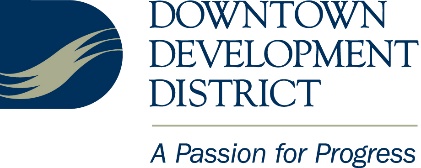 FOR IMMEDIATE RELEASEMedia contacts:		Davis Rhorer			225-389-5520			drhorer@brgov.comCentral Green, City Hall Plaza Groundbreaking BATON ROUGE, LA (March 8, 2017) – The third component of the Central Green, a concept of the community-driven Plan Baton Rouge II master plan, is set to begin construction following a groundbreaking ceremony that took place today at 11:00AM behind City Hall. The prominent theme within Plan Baton Rouge II was to reconnect Baton Rouge with the mighty Mississippi River by establishing a connective urban core anchored by the Central Green - a network of greenspaces linking downtown’s cultural and civic attractions. The redesign of City Hall Plaza fulfills a major goal of the plan by linking institutions such as the library, Old State Capitol, Shaw Center, and City Hall via a system of greenspaces including, Repentance Park, Galvez Plaza, North Boulevard Town Square, and City Hall Plaza.The renovation of City Hall Plaza will remove underutilized and harsh existing hardscapes in the plaza, replacing them with a large green lawn and Live Oak shade trees. The redesign will provide for better ADA accessible circulation throughout the Central Green, and allow the Galvez Stage to be utilized from both sides for the growing number and size of downtown’s events. The total construction cost of the City Hall Plaza project is $4.9 million, funded by State Sales Tax Rebates dedicated to riverfront improvements. The final design and construction documents were created by Reed Hildebrand Landscape Architecture and their sub-consultants including: Reich Associates; Trahan Architects; WHLC Architects; Forte and Tablada; Jeffrey L. Bruce and Company LLC; Assaf, Simoneaux, Tauzin & Associates, Inc.; Water Management Consultants and Testing Inc.; and Lam Partners, Inc.“I am so excited to begin construction on City Hall Plaza as it will greatly improve ADA accessibility and pedestrian circulation within and around City Hall and the River Center; making downtown Baton Rouge even more accessible for all residents, and an attractive and walkable destination for conventions and tourists.”  Mayor Sharon Weston BroomeCity Hall Plaza will promote additional active and passive recreation opportunities for downtown residents, tourists, and workers, by providing flexible greenspace and programmable areas such as the ‘front porch’ to City Hall which offers elevated views of the stage and terraced seating. The opening over the entrance to the B-1 parking garage, primarily used for City-Parish employee parking, will be covered with a dancing floor and greenspace. Critical upgrades to the parking garage are also part of the project including waterproofing and fire sprinklers. Further upgrades to the space will include the installation of a sound system that will accommodate press conferences, events, and ambient music.“The ‘Central Green’ will be a premier urban greenspace recognized throughout the country, complementing the internationally recognized ‘Crest’ sculpture and Galvez Stage. City Hall Plaza is a critical component of the ‘Central Green’ that will positively impact the entire community, and we are pleased to see it soon become a reality.” Davis RhorerArrighi Construction LLC was awarded the City Hall Plaza construction bid in late 2016 and the completion is set for the end of 2017.#